REQUEST FOR ADMINISTRATIVE ACCOUNT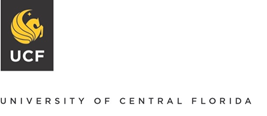 School of Modeling, Simulation, & Training3100 Technology PkwyOrlando, FL 32826M E M O R A N D U MInstructions in BLUE BRACKETS.  Remove prior to submission.DATE: [DATE]			        		SUBJECT:  Exception to SMST Configuration Management Plan, Local Administrator Account Requested1.  [DESCRIBE WHAT YOU’RE REQUESTING – WHAT SYSTEMS, LOCATED WHERE?]  Request exception to SMST Security-Focused Configuration Management Plan, para 4.2.2, Information System Component CI Baselines.  Specifically, I am requesting local administrator access to systems [SYSTEMS – attach separate sheet if necessary] located in [LOCATION].2.  [DESCRIBE WHY THIS IS NEEDED] Local administrator access is needed to [REASON]. 3.  [HOW WILL YOU PROTECT THIS SYSTEM & THE DATA ON IT] [YOUR SIGNATURE][YOUR NAME][YOUR POSITION TITLE]RoleName and SignatureDecisionSupervisor: ____________________      ____________________Name                                                   SignatureO Approve  O DisapproveIT Compliance:____________________      ____________________Name                                                   SignatureO Concur     O OpposeDirector/ISO:____________________      ____________________Name                                                   SignatureO Approve  O Disapprove